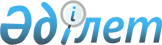 О внесении изменений в решение 10 сессии Бухар-Жырауского районного маслихата от 28 декабря 2023 года № 5 "О районном бюджете на 2024-2026 годы"Решение Бухар-Жырауского районного маслихата Карагандинской области от 6 мая 2024 года № 4
      В соответствии с Кодексом Республики Казахстан "Бюджетный кодекс Республики Казахстан", Законом Республики Казахстан "О местном государственном управлении и самоуправлении в Республике Казахстан" районный маслихат РЕШИЛ:
      1. Внести в решение Бухар-Жырауского районного маслихата "О районном бюджете на 2024-2026 годы" от 28 декабря 2023 года №5 (зарегистрировано в Реестре государственной регистрации нормативных правовых актов под №192081) следующие изменения:
      пункт 1 изложить в новой редакции:
      "1. Утвердить бюджет Бухар-Жырауского района на 2024-2026 годы согласно приложениям 1, 2 и 3 соответственно, в том числе на 2024 год в следующих объемах:
      1) доходы – 17 616 123 тысяч тенге, в том числе по:
      налоговым поступлениям – 5 967 586 тысяч тенге;
      неналоговым поступлениям – 107 774 тысяч тенге;
      поступлениям от продажи основного капитала – 21 200 тысяч тенге;
      поступлениям трансфертов – 11 519 563 тысяч тенге;
      2) затраты – 18 629 833 тысяч тенге;
      3) чистое бюджетное кредитование – 117 471 тысяч тенге, в том числе:
      бюджетные кредиты – 217 828 тысяч тенге;
      погашение бюджетных кредитов – 100 357 тысяч тенге;
      4) сальдо по операциям с финансовыми активами – 0 тенге:
      приобретение финансовых активов – 0 тенге;
      поступления от продажи финансовых активов государства – 0 тенге;
      5) дефицит (профицит) бюджета – - 1 131 181 тысяч тенге;
      6) финансирование дефицита (использование профицита) бюджета – 1 131 181 тысяч тенге, в том числе:
      поступление займов – 217 828 тысяч тенге;
      погашение займов – 102 212 тысяч тенге;
      используемые остатки бюджетных средств – 1 015 565 тысяч тенге.";
      приложение 1, 4 к указанному решению изложить в новой редакции согласно приложениям 1, 2 к настоящему решению
      2. Настоящее решение вводится в действие с 1 января 2024 года. Районный бюджет на 2024 год Целевые трансферты и бюджетные кредиты из республиканского и областного бюджета на 2024 год
					© 2012. РГП на ПХВ «Институт законодательства и правовой информации Республики Казахстан» Министерства юстиции Республики Казахстан
				
      Председатель маслихата

А. Әли
Приложение 1 к решению
16 сессии Бухар-Жырауского
районного маслихата
от 6 мая 2024 года № 4Приложение 1 к решению
10 сессии Бухар-Жырауского
районного маслихата
от 28 декабря 2023 года №5
Категория
Категория
Категория
Категория
Сумма (тысяч тенге)
Класс
Класс
Класс
Сумма (тысяч тенге)
Подкласс 
Подкласс 
Сумма (тысяч тенге)
Наименование
Сумма (тысяч тенге)
1
2
3
4
5
I. Доходы
17 616 123
1
Налоговые поступления
5 967 586
01
Подоходный налог
3 187 749
1
Корпоративный подоходный налог
1 199 604
2
Индивидуальный подоходный налог
1 988 145
03
Социальный налог
1 507 537
1
Социальный налог
1 507 537
04
Hалоги на собственность
1 194 500
1
Hалоги на имущество
1 188 000
3
Земельный налог
6 500
05
Внутренние налоги на товары, работы и услуги
41 300
2
Акцизы
7 000
3
Поступления за использование природных и других ресурсов
18 200
4
Сборы за ведение предпринимательской и профессиональной деятельности
16 100
08
Обязательные платежи, взимаемые за совершение юридически значимых действий и (или) выдачу документов уполномоченными на то государственными органами или должностными лицами
36 500
1
Государственная пошлина
36 500
2
Неналоговые поступления
107 774
01
Доходы от государственной собственности
20 975
5
Доходы от аренды имущества, находящегося в государственной собственности
20 900
7
Вознаграждения по кредитам, выданным из государственного бюджета
75
06
Прочие неналоговые поступления
86 799
1
Прочие неналоговые поступления
86 799
3
Поступления от продажи основного капитала
21 200
01
Продажа государственного имущества, закрепленного за государственными учреждениями
18 000
1
Продажа государственного имущества, закрепленного за государственными учреждениями
18 000
03
Продажа земли и нематериальных активов
3 200
1
Продажа земли
3 200
4
Поступления трансфертов 
11 519 563
01
Трансферты из нижестоящих органов государственного управления
491 997
3
Трансферты из бюджетов городов районного значения, сел, поселков, сельских округов
491 997
02
Трансферты из вышестоящих органов государственного управления
11 027 566
2
Трансферты из областного бюджета
11 027 566
Функциональная подгруппа
Функциональная подгруппа
Функциональная подгруппа
Функциональная подгруппа
Функциональная подгруппа
Сумма (тысяч тенге)
Администратор бюджетных программ
Администратор бюджетных программ
Администратор бюджетных программ
Администратор бюджетных программ
Сумма (тысяч тенге)
Программа
Программа
Сумма (тысяч тенге)
Наименование
Сумма (тысяч тенге)
1
2
3
4
5
6
II. Затраты
18 629 833
01
Государственные услуги общего характера
1 470 823
1
Представительные, исполнительные и другие органы, выполняющие общие функции государственного управления
369 667
112
Аппарат маслихата района (города областного значения)
50 731
001
Услуги по обеспечению деятельности маслихата района (города областного значения)
48 355
003
Капитальные расходы государственного органа 
2 376
122
Аппарат акима района (города областного значения)
318 936
001
Услуги по обеспечению деятельности акима района (города областного значения)
254 531
003
Капитальные расходы государственного органа 
29 405
113
Целевые текущие трансферты нижестоящим бюджетам
35 000
2
Финансовая деятельность
207 622
489
Отдел государственных активов и закупок района (города областного значения)
207 622
001
Услуги по реализации государственной политики в области управления государственных активов и закупок на местном уровне
57 831
003
Капитальные расходы государственного органа
60
004
Проведение оценки имущества в целях налогообложения
2 619
005
Приватизация, управление коммунальным имуществом, постприватизационная деятельность и регулирование споров, связанных с этим
16 459
007
Приобретение имущества в коммунальную собственность
130 653
9
Прочие государственные услуги общего характера
893 534
459
Отдел экономики и финансов района (города областного значения)
146 723
001
Услуги по реализации государственной политики в области формирования и развития экономической политики, государственного планирования, исполнения бюджета и управления коммунальной собственностью района (города областного значения)
57 750
015
Капитальные расходы государственного органа
530
113
Целевые текущие трансферты нижестоящим бюджетам
88 443
490
Отдел коммунального хозяйства, пассажирского транспорта и автомобильных дорог района (города областного значения)
723 772
001
Услуги по реализации государственной политики на местном уровне в области коммунального хозяйства, пассажирского транспорта и автомобильных дорог
100 217
113
Целевые текущие трансферты нижестоящим бюджетам
623 555
494
Отдел предпринимательства и промышленности района (города областного значения)
23 039
001
Услуги по реализации государственной политики на местном уровне в области развития предпринимательства и промышленности
22 104
003
Капитальные расходы государственного органа 
935
02
Оборона
106 990
1
Военные нужды
53 794
122
Аппарат акима района (города областного значения)
53 794
005
Мероприятия в рамках исполнения всеобщей воинской обязанности
53 794
2
Организация работы по чрезвычайным ситуациям
53 196
122
Аппарат акима района (города областного значения)
53 196
006
Предупреждение и ликвидация чрезвычайных ситуаций масштаба района (города областного значения)
36 100
007
Мероприятия по профилактике и тушению степных пожаров районного (городского) масштаба, а также пожаров в населенных пунктах, в которых не созданы органы государственной противопожарной службы
17 096
06
Социальная помощь и социальное обеспечение
872 656
1
Социальное обеспечение 
112 731
451
Отдел занятости и социальных программ района (города областного значения)
112 731
005
Государственная адресная социальная помощь
112 731
2
Социальная помощь
652 947
451
Отдел занятости и социальных программ района (города областного значения)
652 947
004
Оказание социальной помощи на приобретение топлива специалистам здравоохранения, образования, социального обеспечения, культуры, спорта и ветеринарии в сельской местности в соответствии с законодательством Республики Казахстан
45 006
006
Оказание жилищной помощи
4 983
007
Социальная помощь отдельным категориям нуждающихся граждан по решениям местных представительных органов
189 280
010
Материальное обеспечение детей с инвалидностью, воспитывающихся и обучающихся на дому
886
014
Оказание социальной помощи нуждающимся гражданам на дому
151 837
017
Обеспечение нуждающихся лиц с инвалидностью протезно-ортопедическими, сурдотехническими и тифлотехническими средствами, специальными средствами передвижения, обязательными гигиеническими средствами, а также предоставление услуг санаторно-курортного лечения, специалиста жестового языка, индивидуальных помощников в соответствии с индивидуальной программой абилитации и реабилитации лица с инвалидностью
260 955
9
Прочие услуги в области социальной помощи и социального обеспечения
106 978
451
Отдел занятости и социальных программ района (города областного значения)
106 978
001
Услуги по реализации государственной политики на местном уровне в области обеспечения занятости и реализации социальных программ для населения
56 303
011
Оплата услуг по зачислению, выплате и доставке пособий и других социальных выплат
4 100
021
Капитальные расходы государственного органа
2 150
054
Размещение государственного социального заказа в неправительственных организациях
44 425
07
Жилищно-коммунальное хозяйство
6 565 487
1
Жилищное хозяйство
1 241 909
467
Отдел строительства района (города областного значения)
314 952
004
Проектирование, развитие и (или) обустройство инженерно-коммуникационной инфраструктуры
314 952
490
Отдел коммунального хозяйства, пассажирского транспорта и автомобильных дорог района (города областного значения)
111 536
033
Проектирование, развитие и (или) обустройство инженерно-коммуникационной инфраструктуры
111 536
491
Отдел жилищных отношений района (города областного значения)
815 421
001
Услуги по реализации государственной политики на местном уровне в области жилищного фонда
26 523
003
Капитальные расходы государственного органа
790
005
Организация сохранения государственного жилищного фонда
300 067
006
Обеспечение жильем отдельных категорий граждан
488 041
2
Коммунальное хозяйство
5 320 298
467
Отдел строительства района (города областного значения)
3 565 483
058
Развитие системы водоснабжения и водоотведения в сельских населенных пунктах
3 565 483
490
Отдел коммунального хозяйства, пассажирского транспорта и автомобильных дорог района (города областного значения)
1 754 815
012
Функционирование системы водоснабжения и водоотведения
168 339
026
Организация эксплуатации тепловых сетей, находящихся в коммунальной собственности районов (городов областного значения)
806 476
058
Развитие системы водоснабжения и водоотведения в сельских населенных пунктах
780 000
3
Благоустройство населенных пунктов
3 280
490
Отдел коммунального хозяйства, пассажирского транспорта и автомобильных дорог района (города областного значения)
3 280
016
Обеспечение санитарии населенных пунктов
3 280
08
Культура, спорт, туризм и информационное пространство
1 932 607
1
Деятельность в области культуры
1 007 895
455
Отдел культуры и развития языков района (города областного значения)
1 007 895
003
Поддержка культурно-досуговой работы
1 007 895
2
Спорт
151 534
465
Отдел физической культуры и спорта района (города областного значения)
151 534
001
Услуги по реализации государственной политики на местном уровне в сфере физической культуры и спорта
70 938
004
Капитальные расходы государственного органа
210
005
Развитие массового спорта и национальных видов спорта 
5 000
006
Проведение спортивных соревнований на районном (города областного значения) уровне
16 386
007
Подготовка и участие членов сборных команд района (города областного значения) по различным видам спорта на областных спортивных соревнованиях
13 000
113
Целевые текущие трансферты нижестоящим бюджетам
46 000
3
Информационное пространство
366 416
455
Отдел культуры и развития языков района (города областного значения)
335 967
006
Функционирование районных (городских) библиотек
331 167
007
Развитие государственного языка и других языков народа Казахстана
4 800
456
Отдел внутренней политики района (города областного значения)
10 449
002
Услуги по проведению государственной информационной политики
10 449
490
Отдел коммунального хозяйства, пассажирского транспорта и автомобильных дорог района (города областного значения)
20 000
075
Строительство сетей связи
20 000
9
Прочие услуги по организации культуры, спорта, туризма и информационного пространства
406 762
455
Отдел культуры и развития языков района (города областного значения)
250 476
001
Услуги по реализации государственной политики на местном уровне в области развития языков и культуры
23 542
032
Капитальные расходы подведомственных государственных учреждений и организаций
226 934
456
Отдел внутренней политики района (города областного значения)
156 286
001
Услуги по реализации государственной политики на местном уровне в области информации, укрепления государственности и формирования социального оптимизма граждан
31 053
003
Реализация мероприятий в сфере молодежной политики
85 799
006
Капитальные расходы государственного органа 
1 330
113
Целевые текущие трансферты нижестоящим бюджетам
38 104
9
Топливно-энергетический комплекс и недропользование
1 000
1
Топливо и энергетика
1 000
490
Отдел коммунального хозяйства, пассажирского транспорта и автомобильных дорог района (города областного значения)
1 000
019
Топливно-энергетический комплекс и недропользование
1 000
10
Сельское, водное, лесное, рыбное хозяйство, особо охраняемые природные территории, охрана окружающей среды и животного мира, земельные отношения
251 975
1
Сельское хозяйство
170 329
462
Отдел сельского хозяйства района (города областного значения)
170 329
001
Услуги по реализации государственной политики на местном уровне в сфере сельского хозяйства
54 763
113
Целевые текущие трансферты нижестоящим бюджетам
115 566
6
Земельные отношения
47 633
463
Отдел земельных отношений района (города областного значения)
47 633
001
Услуги по реализации государственной политики в области регулирования земельных отношений на территории района (города областного значения)
47 533
007
Капитальные расходы государственного органа 
100
9
Прочие услуги в области сельского, водного, лесного, рыбного хозяйства, охраны окружающей среды и земельных отношений
34 013
459
Отдел экономики и финансов района (города областного значения)
34 013
099
Реализация мер по оказанию социальной поддержки специалистов
34 013
11
Промышленность, архитектурная, градостроительная и строительная деятельность
49 187
2
Архитектурная, градостроительная и строительная деятельность
49 187
467
Отдел строительства района (города областного значения)
27 733
001
Услуги по реализации государственной политики на местном уровне в области строительства
26 998
017
Капитальные расходы государственного органа 
735
468
Отдел архитектуры и градостроительства района (города областного значения)
21 454
001
Услуги по реализации государственной политики в области архитектуры и градостроительства на местном уровне
21 454
12
Транспорт и коммуникации
590 172
1
Автомобильный транспорт
561 075
490
Отдел коммунального хозяйства, пассажирского транспорта и автомобильных дорог района (города областного значения)
561 075
022
Развитие транспортной инфраструктуры
108 083
023
Обеспечение функционирования автомобильных дорог
128 905
045
Капитальный и средний ремонт автомобильных дорог районного значения и улиц населенных пунктов
324 087
9
Прочие услуги в сфере транспорта и коммуникаций
29 097
490
Отдел коммунального хозяйства, пассажирского транспорта и автомобильных дорог района (города областного значения)
29 097
037
Субсидирование пассажирских перевозок по социально значимым городским (сельским), пригородным и внутрирайонным сообщениям
29 097
13
Прочие
4 552 394
9
Прочие
4 552 394
459
Отдел экономики и финансов района (города областного значения)
132 771
012
Резерв местного исполнительного органа района (города областного значения) 
132 771
467
Отдел строительства района (города областного значения)
2 736 071
079
Развитие социальной и инженерной инфраструктуры в сельских населенных пунктах в рамках проекта "Ауыл-Ел бесігі"
2 736 071
490
Отдел коммунального хозяйства, пассажирского транспорта и автомобильных дорог района (города областного значения)
1 683 552
077
Реализация мероприятий по социальной и инженерной инфраструктуре в сельских населенных пунктах в рамках проекта "Ауыл-Ел бесігі"
1 683 552
14
Обслуживание долга
53 206
1
Обслуживание долга
53 206
459
Отдел экономики и финансов района (города областного значения)
53 206
021
Обслуживание долга местных исполнительных органов по выплате вознаграждений и иных платежей по займам из областного бюджета
53 206
15
Трансферты
2 183 336
1
Трансферты
2 183 336
459
Отдел экономики и финансов района (города областного значения)
2 183 336
006
Возврат неиспользованных (недоиспользованных) целевых трансфертов
300 002
024
Целевые текущие трансферты из нижестоящего бюджета на компенсацию потерь вышестоящего бюджета в связи с изменением законодательства
600 492
038
Субвенции
1 256 368
054
Возврат сумм неиспользованных (недоиспользованных) целевых трансфертов, выделенных из республиканского бюджета за счет целевого трансферта из Национального фонда Республики Казахстан
26 474
III.Чистое бюджетное кредитование
0
Бюджетные кредиты 
217 828
10
Сельское, водное, лесное, рыбное хозяйство, особо охраняемые природные территории, охрана окружающей среды и животного мира, земельные отношения
217 828
9
Прочие услуги в области сельского, водного, лесного, рыбного хозяйства, охраны окружающей среды и земельных отношений
217 828
459
Отдел экономики и финансов района (города областного значения)
217 828
018
Бюджетные кредиты для реализации мер социальной поддержки специалистов
217 828
Категория
Категория
Категория
Категория
Сумма (тысяч тенге)
Класс
Класс
Класс
Сумма (тысяч тенге)
Подкласс
Подкласс
Сумма (тысяч тенге)
Наименование
Сумма (тысяч тенге)
1
2
3
4
5
Погашение бюджетных кредитов
100 357
5
Погашение бюджетных кредитов
100 357
01
Погашение бюджетных кредитов
100 357
1
Погашение бюджетных кредитов, выданных из государственного бюджета
100 357
Функциональная группа
Функциональная группа
Функциональная группа
Функциональная группа
Функциональная группа
Сумма (тысяч тенге)
Функциональная подгруппа
Функциональная подгруппа
Функциональная подгруппа
Функциональная подгруппа
Сумма (тысяч тенге)
Администратор бюджетных программ
Администратор бюджетных программ
Администратор бюджетных программ
Сумма (тысяч тенге)
Программа
Программа
Сумма (тысяч тенге)
Наименование
Сумма (тысяч тенге)
1
2
3
4
5
6
IV. Сальдо по операциям с финансовыми активами
0
Приобретение финансовых активов 
0
Категория
Категория
Категория
Категория
Сумма (тысяч тенге)
Класс
Класс
Класс
Сумма (тысяч тенге)
Подкласс
Подкласс
Сумма (тысяч тенге)
Наименование
Сумма (тысяч тенге)
1
2
3
4
5
Поступление от продажи финансовых активов государства
0
Функциональная группа
Функциональная группа
Функциональная группа
Функциональная группа
Функциональная группа
Сумма (тысяч тенге)
Функциональная подгруппа
Функциональная подгруппа
Функциональная подгруппа
Функциональная подгруппа
Сумма (тысяч тенге)
Администратор бюджетных программ
Администратор бюджетных программ
Администратор бюджетных программ
Сумма (тысяч тенге)
Программа
Программа
Сумма (тысяч тенге)
Наименование
Сумма (тысяч тенге)
1
2
3
4
5
6
V. Дефицит (профицит) бюджета 
-1 131 181
VI. Финансирование дефицита (использование профицита) бюджета 
1 131 181Приложение 2 к решению
16 сессии Бухар-Жырауского
районного маслихата
от 6 мая 2024 года № 4Приложение 4 к решению
10 сессии Бухар-Жырауского
районного маслихата
от 28 декабря 2023 года №5
Функциональная группа 
Функциональная группа 
Функциональная группа 
Функциональная группа 
Функциональная группа 
Сумма (тысяч тенге)
Функциональная подгруппа 
Функциональная подгруппа 
Функциональная подгруппа 
Функциональная подгруппа 
Сумма (тысяч тенге)
Администратор бюджетных программ
Администратор бюджетных программ
Администратор бюджетных программ
Сумма (тысяч тенге)
Программа
Программа
Сумма (тысяч тенге)
Наименование
Сумма (тысяч тенге)
1
2
3
4
5
II. Затраты
8 747 751
01
Государственные услуги общего характера
3 239
1
Представительные, исполнительные и другие органы, выполняющие общие функции государственного управления
33
112
Аппарат маслихата района (города областного значения)
5
001
Услуги по обеспечению деятельности маслихата района (города областного значения)
5
122
Аппарат акима района (города областного значения)
28
001
Услуги по обеспечению деятельности акима района (города областного значения)
28
2
Финансовая деятельность
28
489
Отдел государственных активов и закупок района (города областного значения)
28
001
Услуги по реализации государственной политики в области управления государственных активов и закупок на местном уровне
28
9
Прочие государственные услуги общего характера
3 178
459
Отдел экономики и финансов района (города областного значения)
3 165
001
Услуги по реализации государственной политики в области формирования и развития экономической политики, государственного планирования, исполнения бюджета и управления коммунальной собственностью района (города областного значения)
5
113
Целевые текущие трансферты нижестоящим бюджетам
3 160
490
Отдел коммунального хозяйства, пассажирского транспорта и автомобильных дорог района (города областного значения)
5
001
Услуги по реализации государственной политики на местном уровне в области коммунального хозяйства, пассажирского транспорта и автомобильных дорог
5
494
Отдел предпринимательства и промышленности района (города областного значения)
8
001
Услуги по реализации государственной политики на местном уровне в области развития предпринимательства и промышленности
8
02
Оборона
15
1
Военные нужды
15
122
Аппарат акима района (города областного значения)
15
005
Мероприятия в рамках исполнения всеобщей воинской обязанности
15
06
Социальная помощь и социальное обеспечение
29 999
2
Социальная помощь
29 961
451
Отдел занятости и социальных программ района (города областного значения)
29 961
017
Обеспечение нуждающихся лиц с инвалидностью протезно-ортопедическими, сурдотехническими и тифлотехническими средствами, специальными средствами передвижения, обязательными гигиеническими средствами, а также предоставление услуг санаторно-курортного лечения, специалиста жестового языка, индивидуальных помощников в соответствии с индивидуальной программой абилитации и реабилитации лица с инвалидностью
29 961
9
Прочие услуги в области социальной помощи и социального обеспечения
38
451
Отдел занятости и социальных программ района (города областного значения)
38
001
Услуги по реализации государственной политики на местном уровне в области обеспечения занятости и реализации социальных программ для населения
38
07
Жилищно-коммунальное хозяйство
4 946 246
1
Жилищное хозяйство
638 887
467
Отдел строительства района (города областного значения)
217 870
004
Проектирование, развитие и (или) обустройство инженерно-коммуникационной инфраструктуры
217 870
491
Отдел жилищных отношений района (города областного значения)
421 017
005
Организация сохранения государственного жилищного фонда
286 767
006
Обеспечение жильем отдельных категорий граждан
134 250
2
Коммунальное хозяйство
4 307 359
467
Отдел строительства района (города областного значения)
3 254 957
058
Развитие системы водоснабжения и водоотведения в сельских населенных пунктах
3 254 957
490
Отдел коммунального хозяйства, пассажирского транспорта и автомобильных дорог района (города областного значения)
1 052 402
026
Организация эксплуатации тепловых сетей, находящихся в коммунальной собственности районов (городов областного значения)
272 402
058
Развитие системы водоснабжения и водоотведения в сельских населенных пунктах
780 000
08
Культура, спорт, туризм и информационное пространство
5 149
1
Деятельность в области культуры
4 191
455
Отдел культуры и развития языков района (города областного значения)
4 191
003
Поддержка культурно-досуговой работы
4 191
2
Спорт
74
465
Отдел физической культуры и спорта района (города областного значения)
74
001
Услуги по реализации государственной политики на местном уровне в сфере физической культуры и спорта
74
3
Информационное пространство
860
455
Отдел культуры и развития языков района (города областного значения)
860
006
Функционирование районных (городских) библиотек
860
9
Прочие услуги по организации культуры, спорта, туризма и информационного пространства
24
455
Отдел культуры и развития языков района (города областного значения)
5
001
Услуги по реализации государственной политики на местном уровне в области развития языков и культуры
5
456
Отдел внутренней политики района (города областного значения)
19
001
Услуги по реализации государственной политики на местном уровне в области информации, укрепления государственности и формирования социального оптимизма граждан
14
003
Реализация мероприятий в сфере молодежной политики
5
10
Сельское, водное, лесное, рыбное хозяйство, особо охраняемые природные территории, охрана окружающей среды и животного мира, земельные отношения
46
1
Сельское хозяйство
41
462
Отдел сельского хозяйства района (города областного значения)
41
001
Услуги по реализации государственной политики на местном уровне в сфере сельского хозяйства
41
6
Земельные отношения
5
463
Отдел земельных отношений района (города областного значения)
5
001
Услуги по реализации государственной политики в области регулирования земельных отношений на территории района (города областного значения)
5
11
Промышленность, архитектурная, градостроительная и строительная деятельность
10
2
Архитектурная, градостроительная и строительная деятельность
10
467
Отдел строительства района (города областного значения)
5
001
Услуги по реализации государственной политики на местном уровне в области строительства
5
468
Отдел архитектуры и градостроительства района (города областного значения)
5
001
Услуги по реализации государственной политики в области архитектуры и градостроительства на местном уровне 
5
12
Транспорт и коммуникации
88 788
1
Автомобильный транспорт
88 788
490
Отдел коммунального хозяйства, пассажирского транспорта и автомобильных дорог района (города областного значения)
88 788
045
Капитальный и средний ремонт автомобильных дорог районного значения и улиц населенных пунктов
88 788
13
Прочие
3 674 259
9
Прочие
3 674 259
467
Отдел строительства района (города областного значения)
2 430 573
079
Развитие социальной и инженерной инфраструктуры в сельских населенных пунктах в рамках проекта "Ауыл-Ел бесігі"
2 430 573
490
Отдел коммунального хозяйства, пассажирского транспорта и автомобильных дорог района (города областного значения)
1 243 686
077
Реализация мероприятий по социальной и инженерной инфраструктуре в сельских населенных пунктах в рамках проекта "Ауыл-Ел бесігі"
1 243 686
Бюджетные кредиты 
217 828
10
Сельское, водное, лесное, рыбное хозяйство, особо охраняемые природные территории, охрана окружающей среды и животного мира, земельные отношения
217 828
9
Прочие услуги в области сельского, водного, лесного, рыбного хозяйства, охраны окружающей среды и земельных отношений
217 828
459
Отдел экономики и финансов района (города областного значения)
217 828
018
Бюджетные кредиты для реализации мер социальной поддержки специалистов
217 828